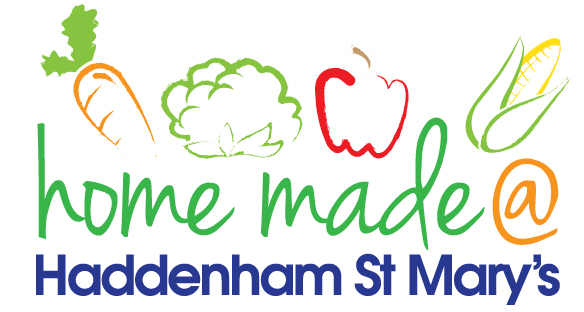 MENU – week 4MondayAround the worldTuesdayFamily FavouritesWednesdayWonderful RoastThursdayJulie’s JacketsFridayFish FridayLunchChilli, rice and nachosHot dog, chips and vegetablesRoast beef with all the trimmings and gravyJacket potato with a     choice of toppingsTuna pasta bakeVegetarian optionVegetable chilli, rice and nachosVeggie hot dog, chips and vegetablesVeggie sausage roast with all the trimmingsJacket potato with a choice of toppingsVegetable pasta bakeDessertPeachStrawberry panacottaFresh fruitRaspberry muffinHomemade biscuitFree FromoptionChilli, rice and nachosPeachHot dog, chips and vegetablesYoghurtRoast beef with all the trimmings and gravyFresh fruitJacket potato with a choice of toppingsFlapjack/biscuitTuna pasta bake BiscuitAll meals will contain or be served with at least one portion of vegetables.All hot puddings will be accompanied by custard or cream.All roast dinners, sausage & mash and pie dishes will have the option of extra gravy.All children will also be offered bread, a piece of fruit and a drink of milk or water with their main meal.All meals will contain or be served with at least one portion of vegetables.All hot puddings will be accompanied by custard or cream.All roast dinners, sausage & mash and pie dishes will have the option of extra gravy.All children will also be offered bread, a piece of fruit and a drink of milk or water with their main meal.All meals will contain or be served with at least one portion of vegetables.All hot puddings will be accompanied by custard or cream.All roast dinners, sausage & mash and pie dishes will have the option of extra gravy.All children will also be offered bread, a piece of fruit and a drink of milk or water with their main meal.All meals will contain or be served with at least one portion of vegetables.All hot puddings will be accompanied by custard or cream.All roast dinners, sausage & mash and pie dishes will have the option of extra gravy.All children will also be offered bread, a piece of fruit and a drink of milk or water with their main meal.All meals will contain or be served with at least one portion of vegetables.All hot puddings will be accompanied by custard or cream.All roast dinners, sausage & mash and pie dishes will have the option of extra gravy.All children will also be offered bread, a piece of fruit and a drink of milk or water with their main meal.